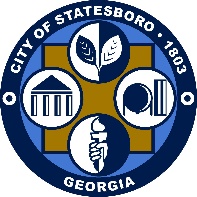 CITY OF STATESBORO50 E MAIN STP.O. BOX 348STATESBORO, GA 30459P: 912-764-5468F: 912-764-4691TEMPORARY SPECIAL EVENT APPLICATION TO SELL ALCOHOL BY THE DRINKFee - $50(Application MUST be submitted at least 45 days prior to start date of proposed event)Alcohol Licensed Caterer:Name of Caterer’s Business: 									Physical address of Caterer’s Business:								Name of alcohol license holder: 									Email:						 Phone number:					Required Event DetailsName of Event:											Location of Event:										Date of Event- From:					 To: 					Actual Event Hours: 				am/pm  To: 				am/pm Projected number of attendees: 								Type of alcohol to be served:		 Wine 		 Beer  		LiquorNote: Georgia sales tax must be remitted to the state of all sales at this event. Liquor tax must be remitted to the City of Statesboro.Caterer can take alcohol from point A (licensed establishment) to point B (event location) and at the end of the event, return unused alcohol to point A.Is an open container waiver desired? 			 Yes 			 No***If yes, you must fill out an Open Container Request form***I hereby affirm the statements are true to the best of my knowledge._________________________________________	________________________________Signature of Caterer					DateProperty Owner Details:Name & address of property owner:Email:							  Phone Number:			Note: The Special Event Temporary Alcohol Permit shall be issued to any licensee holding a valid city issued catered event alcoholic beverage license for a period not to exceed three days for an approved special event. The licensed caterer must complete application and pay all required application fees to the city clerk or his/her designee at least 45 days prior to the start date of the proposed event and shall be required to comply with all the general ordinances and regulations for on-premises consumption. The applicant seeking a temporary license must also obtain a state-issued temporary special event permit. Alcohol Licensee Compliance AffidavitName of event:											Brief description of event:									Physical address of event:									I hereby agree that as a condition to the Issuance of a Special Event Temporary Alcohol Permit, the alcohol licensee of the event shall indemnify and hold harmless the city from claims, demand or cause of action which may arise from activities associated with the event.I hereby solemnly swear, subject to criminal penalties for false swearing, that the statements and answers made by me to the foregoing questions in this application for a Special Event Temporary Alcohol Permit, are true and no false or fraudulent statement or answer is made herein to procure the granting of such permit.I hereby state and understand that should a complaint be filed against the caterer of the event for violation of any regulation associated with the application for the Special Event Temporary Alcohol Permit, the permit issued for the event will immediately become void and will not reissue for the same location.I hereby certify that every employee or volunteer of the special event license working the special event in any position dispensing, selling, serving, taking orders for, or mixing alcoholic beverages shall possess a valid server certification pursuant to Section 6-10 of the Code of Ordinances of the City of Statesboro and be conducted in compliance with all state of Georgia statues, rules, and regulations. Any person working in any security capacity at event shall have a valid alcoholic beverage security permit on their person at all times pursuant to City Ordinance 6-10(d).Caterer signature:										Sworn and attested before me on this		 day of 				20		Notary Signature/Seal:										